§15677.  Salary matrix1.  Salary matrix defined.  For purposes of this section, "salary matrix" means the relationships on a statewide basis between average staff salaries and:A.  Years of staff experience; and  [PL 2003, c. 504, Pt. A, §6 (NEW).]B.  Levels of staff education.  [PL 2003, c. 504, Pt. A, §6 (NEW).][PL 2003, c. 504, Pt. A, §6 (NEW).]2.  Determination of matrix.  The salary matrix must be determined in accordance with the following.A.  For fiscal year 2005-06, the commissioner, using information provided by a statewide education policy research institute, shall establish the salary matrix based on the most recently available relevant data and appropriate trends in the Consumer Price Index or other comparable index.  [PL 2003, c. 504, Pt. A, §6 (NEW).]B.  For fiscal year 2006-07 and each subsequent year, the commissioner shall update the previous year's salary matrix to reflect appropriate trends in the Consumer Price Index or other comparable index.  [PL 2003, c. 504, Pt. A, §6 (NEW).][PL 2003, c. 504, Pt. A, §6 (NEW).]SECTION HISTORYPL 2003, c. 504, §A6 (NEW). The State of Maine claims a copyright in its codified statutes. If you intend to republish this material, we require that you include the following disclaimer in your publication:All copyrights and other rights to statutory text are reserved by the State of Maine. The text included in this publication reflects changes made through the First Regular and First Special Session of the 131st Maine Legislature and is current through November 1, 2023
                    . The text is subject to change without notice. It is a version that has not been officially certified by the Secretary of State. Refer to the Maine Revised Statutes Annotated and supplements for certified text.
                The Office of the Revisor of Statutes also requests that you send us one copy of any statutory publication you may produce. Our goal is not to restrict publishing activity, but to keep track of who is publishing what, to identify any needless duplication and to preserve the State's copyright rights.PLEASE NOTE: The Revisor's Office cannot perform research for or provide legal advice or interpretation of Maine law to the public. If you need legal assistance, please contact a qualified attorney.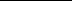 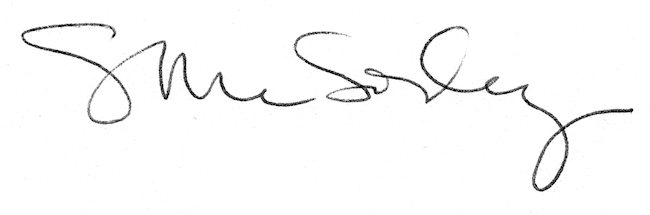 